                                                                                                 Je suis capable de reconstituer le rythme des bandes de tissu africainDécouverte du mondeStructuration de l’espaceLes motifs africains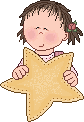 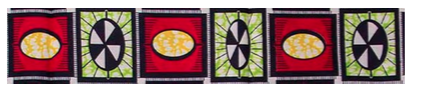 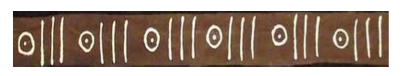 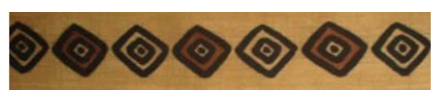 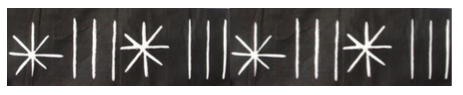 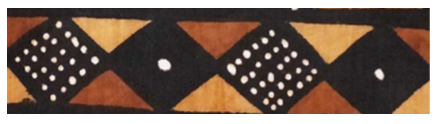 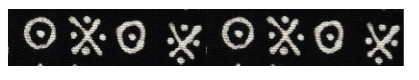 